 LO:  To identify how animals and plants are adapted to suit their environment in different ways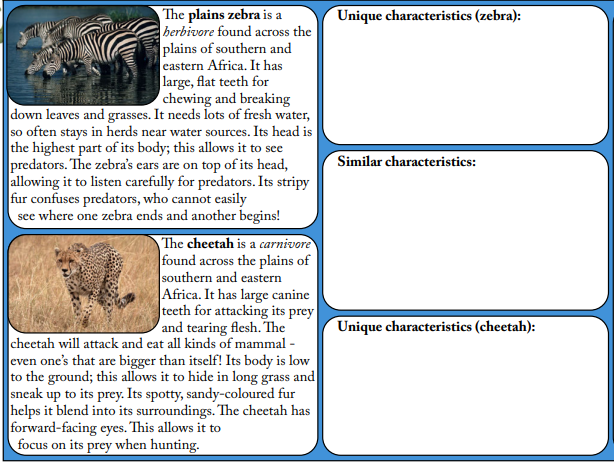 Science skills success criteria -Knowledge and UnderstandingMeTeacher*I begin to use simple science words to correctly describe how well an organism is suited to their environment** I begin to use complex science words to describe how well an organism is suited to their environment*** I use complex science word to describe why different organisms in the same environment may have different characteristics.